ΑΡΧΑΙΑ ΕΛΛΗΝΙΚΑΑ΄ΓΥΜΝΑΣΙΟΥ                                                    4-5-2020ΝΕΑ ΘΕΩΡΙΑ:ΟΡΙΣΤΙΚΗ ΠΑΡΑΚΕΙΜΕΝΟΥ ΚΑΙ ΥΠΕΡΣΥΝΤΕΛΙΚΟΥ ΕΝΕΡΓΗΤΙΚΗΣ ΦΩΝΗΣ ΑΝΑΔΙΠΛΑΣΙΑΣΜΟΣ (σχολικό βιβλίο ενοτ.9, σελ 73-74)Ο Παρακείμενος και ο Υπερσυντέλικος έχουν στην αρχή του θέματος αναδιπλασιασμό σε όλες τις εγκλίσεις και στους ονοματικούς τύπους (απαρέμφατο, μετοχή).Είδη ομαλού αναδιπλασιασμούΠαρατηρήσεις1. Ιδιαίτερη προσοχή χρειάζεται στον αναδιπλασιασμό που παίρνουν τα ρήματα που αρχίζουν από δασέα σύμφωνα (χ, φ, θ), τα οποία τρέπονται στα αντίστοιχα ψιλά (κ, π, τ):2. Στα σύνθετα ή παρασύνθετα ρήματα με α′ συνθετικό πρόθεση ο αναδιπλασιασμός μπαίνει μετά την πρόθεση, π.χ. ἀπο-γράφω → ἀπο-γέ-γραφα.3. Ιδιαίτερο είδος αναδιπλασιασμού είναι ο αττικός.
Ρήματα που αρχίζουν από α, ε, ο, στους συντελικούς χρόνους επαναλαμβάνουν τους δύο πρώτους φθόγγους του θέματος και συγχρόνως τρέπουν σε μακρό το αρχικό φωνήεν, δηλαδή α → η, ε → η, ο → ω,
π.χ. ἀκούω → ἀκήκοα (<ἀκ-ὰκο-α), ἐλαύνω → ἐλήλακα (<ἐλ-έλα-κα), ὀρύττω → ὀρώρυχα (<ὀρ-ὸρυ-χα).Οριστική παρακειμένου και υπερσυντελίκου ενεργητικής φωνής βαρύτονων ρημάτωνΣε αυτή την Ενότητα θα διδαχτείτε τον σχηματισμό της οριστικής έγκλισης του παρακειμένου και του υπερσυντελίκου των βαρύτονων φωνηεντόληκτων ρημάτων στην ενεργητική φωνή.Σχηματισμός οριστικής παρακειμένου ε.φ.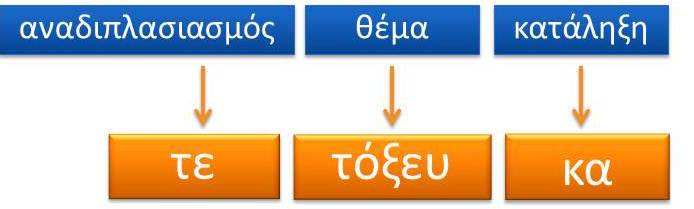 Σχηματισμός οριστικής υπερσυντελίκου ε.φ.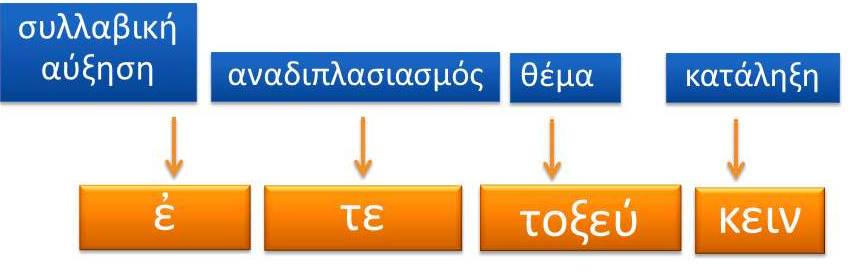 Κλίση Οριστική παρακειμένου και υπερσυντελίκου ενεργητικής φωνής αφωνόληκτων βαρύτονων ρημάτων Παρατηρήσειςα. Ουρανικόληκτα: Σχηματίζουν την οριστική παρακειμένου και υπερσυντελίκου με μετατροπή του ουρανικού χαρακτήρα του θέματος σε -χ-,
π.χ. κηρύττω → κε-κήρυχ-α → ἐ-κε-κηρύχ-ειν, τάττω → τέ-ταχ-α → ἐ-τε-τάχ-ειν.

β. Χειλικόληκτα: Σχηματίζουν την οριστική παρακειμένου και υπερσυντελίκου με μετατροπή του χειλικού χαρακτήρα του θέματος σε -φ-,
π.χ. τρίβω → τέ-τριφ-α → ἐ-τε-τρίφ-ειν, κόπτω → κέ-κοφ-α → ἐ-κε-κόφ-ειν.

γ. Οδοντικόληκτα: Σχηματίζουν την οριστική παρακειμένου και υπερσυντελίκου με τον χρονικό χαρακτήρα -κ-, αφού προηγουμένως αποβάλουν τον οδοντικό χαρακτήρα, π.χ. πείθω → πέ-πει-κα → ἐ-πε-πεί-κειν, κο-μίζω → κε-κόμι-κα → ἐ-κε-κομί-κειν.ΕΚΤΟΣ ΣΧΟΛΙΚΟΥ ΒΙΒΛΙΟΥΣχηματισμός του ΠαρακείμενουΓια να σχηματίσουμε τον παρακείμενο θα πρέπει να προσέξουμε τον χαρακτήρα και τον αναδιπλασιασμό.Όπως φαίνεται από τον πίνακα στα δεξιά όλες οι καταλήξεις έχουν το γράμμα -α-Κάπως έτσι κλείνουμε κι εμείς, όχι τον παρακείμενο αλλά τον αόριστο!Προσοχή στην κατάληξη του β' ενικού!
Σχηματισμός χαρακτήραΣτα φωνηεντόληκτα ρήματα πριν από τις καταλήξεις του παρακειμένου βάζουμε το χαρακτηριστικό γράμμα του παρακειμένου που είναι το -κ-και λέγεται χρονικός χαρακτήραςΤι γίνεται με τα ρήματα που είναι αφωνόληκτα;(δηλαδή έχουν χαρακτήρα: χειλικό: π ,β, φ ουρανικό: κ, γ, χ οδοντικό: τ, δ, θ)Για καθεμιά από αυτές τις περιπτώσεις έχουμε κάποιες αλλαγές που θα τις δούμε στη συνέχεια.Οι αλλαγές αυτές είναι οι εξής:
 Στα χειλικόληκταΣτα χειλικόληκτα χάνεται ο χαρακτήρας κ του παρακειμένου και
το π ή το β ή το φ ή το πτ τρέπονται σε φπ, β, φ, -πτ » φτρίβω » τέτριφα,γράφω » γέγραφα,βλάπτω » βέβλαφαΣτα ουρανικόληκταΣτα ουρανικόληκτα χάνεται ο χαρακτήρας κ του παρακειμένου και
το κ ή το γ ή το χ ή το ττ-σσ ή σε κάποια από ρ. σε ζω το ζ τρέπονται σε χκ, γ, χ, -ττ, -σσ » χδιώκω » δεδίωχα,τάττω » τέτταχαΣτα οδοντικόληκταΤα οδοντικόληκτα: τ, δ, θ αρκετά σε -ζω και -ίζω χάνουν τον χρονικό τους χαρακτήρα και παραμένει μόνο ο χαρακτήρας κ του παρακειμένου, π.χ.κ, γ, χ, -ζ, » κπείθω » πέπεικα,κομίζω » κεκόμικαΑναδιπλασιασμόςΧαρακτηριστικό του παρακειμένου είναι ο αναδιπλασιασμός που γίνεται στην αρχή του ρήματος.Αναδιπλασιασμό έχουμε τριών ειδών:1. Επανάληψη του αρχικού συμφώνου με ένα -ε-2. Συλλαβική αύξηση3. Χρονική αύξηση 1. επανάληψη του αρχικού συμφώνου με ένα -ε-Ποια ρήματα παίρνουν ως αναδιπλασιασμό επανάληψη του αρχικού συμφώνου με ένα -ε-;1α) Όσα ρήματα αρχίζουν από ένα σύμφωνοπ.χ. λύω » λέ-λυ-κα.Αρχίζει από ένα σύμφωνο, γι' αυτό ξαναγράφουμε το πρώτο σύμφωνο το -λ- και προσθέτουμε και το -ε-. Έτσι γίνεται -λε-. Μετά προσθέτουμε το θέμα -λυ- και στο τέλος την κατάληξη -καΠροσοχή:Όσα ρήματα αρχίζουν από χ, φ, θ, στον αναδιπλασιασμό τα γράμματα αυτά παθαίνουν ανομοίωση, δηλαδή, μετατρέπονται σε κ, π, τχ » κ = χορεύω » κε-χόρευ-κα,φ » π = φυτεύω » πε-φύτευ-καθ » τ = θύω » τέ-θυ-κα1β) Όσα ρήματα αρχίζουν από δύο σύμφωνα,όμως το πρώτο από αυτά είναι ένα από τα άφωνα: (π, β, φ, κ, γ, χ, τ, δ, θ)και το δεύτερο είναι ένρινο (μ, ν) ή υγρό (λ, ρ) π.χ.γράφω > γέ-γρα-φ-α,βλάπτω > βέ-βλα-φ-α2. συλλαβική αύξησηΠοια ρήματα παίρνουν ως αναδιπλασιασμό συλλαβική αύξηση;2α) Όσα ρήματα αρχίζουν από δύο σύμφωνα, χωρίς όμως το πρώτο να είναι άφωνο και το δεύτερο ένρινο ή υγρό, π.χ.σπουδάζω » ἐ -σπούδα-κ-α2β) Όσα ρήματα αρχίζουν από τρία σύμφωνα, π.χ.στρατεύω » ἐ-στράτευ-κ-αστρατηγῶ » ἐ-στρατήγη-κ-α2γ) Όσα ρήματα αρχίζουν από διπλό σύμφωνο ζ, ξ, ψ,ζευγνύω » ἔ-ζευ-χ-αψαύω » ἔ-ψαυ-κ-α2δ) Τα ρήματα που αρχίζουν από ῥ,
τότε παίρνουν ένα -ἐ- ως συλλαβική αύξηση και διπλασιάζουν το ρ, π.χ.ῥίπτω » ἔρρι-φ-α3. χρονική αύξησηΠοια ρήματα παίρνουν ως αναδιπλασιασμό χρονική αύξηση;3α) Όσα ρήματα αρχίζουν από φωνήεν.Ό,τι αλλαγές είχαμε στον Παρατατικό και στον Αόριστο, οι ίδιες συμβαίνουν και στον Παρακείμενο, π.χ.ἁλιεύω » ἡ-λίευ-κ-αἐλπίζω » ἤ-λπι-κ-αοἰκίζω » ᾤ-κι-κ-αΟ αναδιπλασιασμός στα σύνθετα και παρασύνθετα με πρόθεσηΣτα ρήματα που είναι σύνθετα με πρόθεση ο αναδιπλασιασμός μπαίνει μετά την πρόθεση,π.χ. ἀπο-γράφω » ἀπο-γέ-γραφα, συν-οικῶ » συν-ῴκηκαΟ αναδιπλασιασμός στα παρασύνθετα που το α' συνθετικό δεν είναι πρόθεσηΣτα ρήματα αυτά ο αναδιπλασιασμός μπαίνει στην αρχήπ.χ. δυστυχῶ » δε-δυστύχηκα, ἀδικῶ » ἠδίκηκαΣχηματισμός του ΥπερσυντελίκουΓια να σχηματίσουμε τον υπερσυντέλικο χρησιμοποιούμε το θέμα όπως διαμορφώθηκε στον παρακείμενο. Θα έχουμε δύο περιπτώσεις,
α) το ρήμα στον παρακείμενο να αρχίζει από σύμφωνο,
β) το ρήμα να αρχίζει από φωνήεν.α) Το ρήμα αρχίζει από σύμφωνοΑν το ρήμα στον παρακείμενο (όχι στον ενεστώτα) αρχίζει από σύμφωνο, (π.χ. λέλυκα, δεδίωχα), τότε βάζουμε συλλαβική αύξηση, δηλ. το ἐ και στο τέλος τις καταλήξεις του υπερσυντέλικου, π.χ.λέλυκα » ἐλελύκεινδεδίωχα » ἐδεδιώχεινβ) Το ρήμα αρχίζει από φωνήενΑν το ρήμα στον παρακείμενο (όχι στον ενεστώτα) αρχίζει από φωνήεν τότε δε θα κάνουμε καμία αλλαγή, π.χ.ΑΣΚΗΣΕΙΣ1)Να κλίνετε τον ΠΡΚ και τον ΥΠΡ των ρημάτων: πλέκω, διώκω, γράφω, πείθω2)Να σχηματίσεις τον Παρακείμενο των παρακάτω ρημάτων3)Να σχηματίσεις τον Υπερσυντέλικο των παρακάτω ρημάτωνΤο ρήμα αρχίζει από:είδος αναδιπλασιασμούΑ.
1. απλό σύμφωνο (εκτός του ῥ-)
2. δύο σύμφωνα, από τα οποία:
      το πρώτο είναι άφωνο (κ, γ, χ, π, β, φ, τ, δ, θ)
      και το δεύτερο υγρό ή ένρινο (μ, ν, λ, ρ)επανάληψη του αρχικού συμφώνου + ε
λύω → λέλυκα
γράφω → γέγραφαΒ.
1. διπλό σύμφωνο (ζ, ξ, ψ)
2. ῥ-
3. δύο σύμφωνα, χωρίς να είναι το πρώτο άφωνο
και το δεύτερο υγρό ή ένρινο
4. τρία σύμφωνασυλλαβική αύξηση 
ψεύδω → ἔψευκα
ῥάπτω → ἔρραφα (Προσοχή στον
διπλασιασμό του ρ!)
κτείνω → ἔκτονα
στρατεύω → ἐστράτευκαΓ.
φωνήεν ή δίφθογγοχρονική αύξηση (βλ. Ενότητα 7)
ἐλπίζω → ἤλπικα
ἁθροίζω → ἥθροικαχ→κχορεύω→κε-χόρευκαφ→πφυλάττω→πε-φύλαχαθ→τθύω→τέ-θυκαοριστική παρακειμένουοριστική υπερσυντελίκουτε-τόξευ-κα
τε-τόξευ-κας
τε-τόξευ-κε
τε-τοξεύ-καμεν
τε-τοξεύ-κατε
τε-τοξεύ-κασι(ν)ἐ-τε-τοξεύ-κειν
ἐ-τε-τοξεύ-κεις
ἐ-τε-τοξεύ-κει
ἐ-τε-τοξεύ-κεμεν
ἐ-τε-τοξεύ-κετε
ἐ-τε-τοξεύ-κεσανλέ-λυ-κ-α
λέ-λυ-κ-ας
λέ-λυ-κ-ε
λε-λύ-κ-αμεν
λε-λύ-κ-ατε
λε-λύ-κ-ασινγέ-γρα-φ-α
γέ-γρα-φ-ας
γέ-γρα-φ-ε
γε-γρά-φ-αμεν
γε-γρά-φ-ατε
γε-γρά-φ-ασινδε-δίω-χ-α
δε-δίω-χ-ας
δε-δίω-χ-ε
δε-διώ-χ-αμεν
δε-διώ-χ-ατε
δε-διώ-χ-ασινπέ-πει-κ-α
πέ-πει-κ-ας
πέ-πει-κ-ε
πε-πεί-κ-αμεν
πε-πεί-κ-ατε
πε-πεί-κ-ασινἐ-λε-λύ-κ-ειν
ἐ-λε-λύ-κ-εις
ἐ-λε-λύ-κ-ει
ἐ-λε-λύ-κ-εμεν
ἐ-λε-λύ-κ-ετε
ἐ-λε-λύ-κ-εσανΕνεστώταςΠαρακείμενοςΥπερσυντέλικοςἀγοράζωἠγόρακαἠγοράκεινἐλπίζωἤλπικαἠλπίκεινἀγοράζωἠγόρακαἠγοράκεινστρατεύωἐστράτευκαἐστρατεύεινῥίπτωἔρριφαἐρρίφεινΕΝΕΣΤΩΤΑΣΠΑΡΑΚΕΙΜΕΝΟΣΘΕΡΑΠΕΥΩ___ΘΕΡΑΠΕΥ___ΚΩΛΥΩ___ΚΩΛΥ___ΒΛΑΠΤΩ___ΒΛΑ___ΓΡΑΦΩ___ΓΡΑ___ΘΛΙΒΩ___ΘΛΙ___ΠΛΕΚΩ___ΠΛΕ___ΤΑΤΤΩ___ΤΑ___ΟΝΟΜΑΖΩ___ΝΟΜΑ___ΡΙΠΤΩ___ΡΙ___ΚΡΥΠΤΩ___ΚΡΥ___ΕΝΕΣΤΩΤΑΣΥΠΕΡΣΥΝΤΕΛΙΚΟΣΘΕΡΑΠΕΥΩ___ΘΕΡΑΠΕΥ___ΚΩΛΥΩ___ΚΩΛΥ___ΒΛΑΠΤΩ___ΒΛΑ___ΓΡΑΦΩ___ΓΡΑ___ΘΛΙΒΩ___ΘΛΙ___ΟΙΚΟΔΟΜΩ___ΚΟΔΟΜΗ___ΤΑΤΤΩ___ΤΑ___ΝΟΜΙΖΩ___ΝΟΜΙ___ΡΙΠΤΩ___ΡΙ___ΚΡΥΠΤΩ___ΚΡΥ___